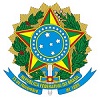 Ministério da EducaçãoUniversidade Federal dos Vales do Jequitinhonha e MucuriInstituto de Ciência e TecnologiaCongregaçãoANEXO 2 - RESOLUÇÃO Nº. 03/ICT, DE 19/12/2019FICHA DE AVALIAÇÃO DO ALUNO PELO SUPERVISOR DE ESTÁGIONome do Supervisor de Estágio: ____________________________________________DADOS DO ESTAGIÁRIO:Nome completo: ________________________________________________________Matrícula: ________________________ Curso: _______________________________DADOS DA INSTITUIÇÃO CONCEDENTE DO ESTÁGIO:Instituição/Empresa: _____________________________________________________Área/Setor de atuação: ___________________________________________________Endereço: _____________________________________________________________Cidade: _________________________ UF: _______ CEP: ________________Tel.: ___________________________ e-mail: _______________________________Diamantina-MG, _____ de __________________ de 20___. _________________________________________________Assinatura do Supervisor de Estágio (empresa)_______________________________________________Assinatura do DiscenteAvaliaçãoNota (0 – 10)1. Cumprimento das atividades programadas2. Qualidade do trabalho3. Capacidade de aprendizado4. Cumprimento das normas internas da Empresa5. Contribuição do estagiário para a melhoria das atividades da empresa6. Assiduidade e pontualidade 7. Postura Ética e Profissional Comentários: